Stagiaire dans la société  située 81 Chemin de la Mouche 69563 Saint Genis Laval , 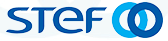 Ce  jour, vous accompagnez votre maitre de stage M. LAFOND Bernard, pour effectuer une ramasse  de marchandises aux :							Abattoirs de Corbas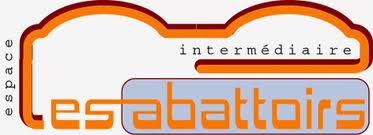 4, Rue mont Blanc69960 CORBAS Compte tenu que les activités logistiques s’exercent  sous température dirigée, votre tuteur vous demande de prendre connaissance du document 1 ci-dessous :Document 1 : Note aux stagiaires et intérimairesA votre arrivée vous êtes accueillis par M. MOREL pierre,  agent d’expédition aux Abattoirs et vous vérifiez la température des marchandises remisesPour réaliser ce travail, vous disposez des documents suivants :Travail à faire :Compléter le tableau des températures document 4  à l’aide des documents 2 et 3 et indiquez  dans la colonne observations si vous acceptez ou refusez la marchandiseDocument  2 :Document  3 : Relevé de températures à la ramasse des MarchandisesDocument  4 :Travail à faire :Compléter la lettre de voiture n° 2018523 (document 5)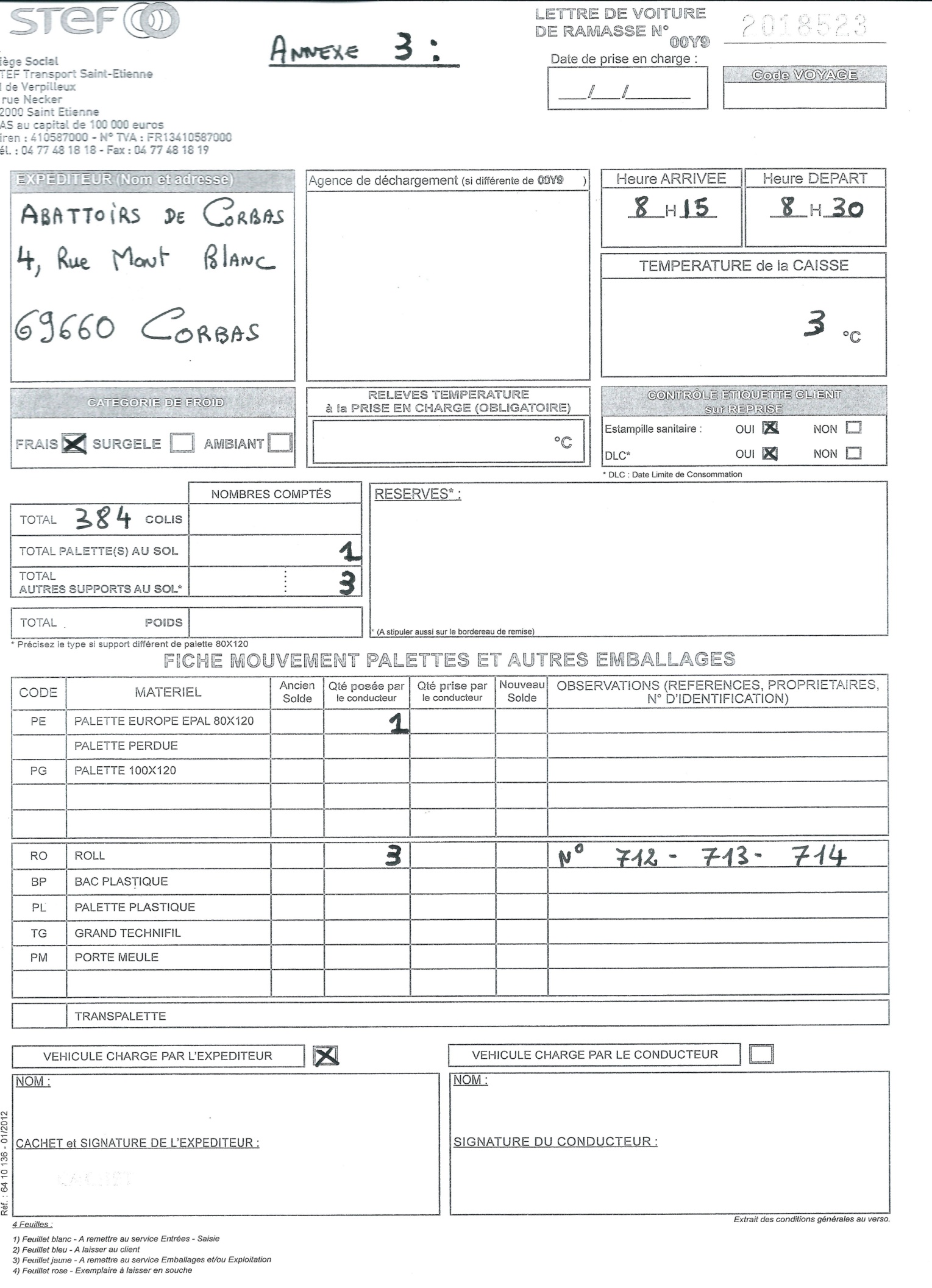 Au retour de la tournée vous rencontrez le chef d’exploitation qui vous demande de rédiger un mail  (document 5) à l’attention des ABATTOIRS de Corbas (abattoirs.corbas@laposte.net) pour leur indiquer qu’une partie de la marchandise a été refusée.Travail à faire :Rédigez le mail document 6Document 6 :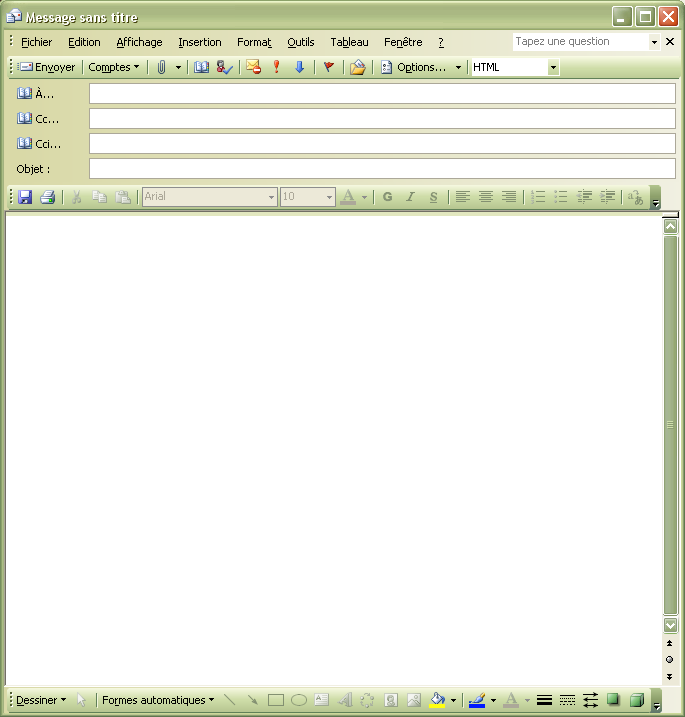              Note aux stagiaires et intérimairesLors de la ramasse des marchandises :Vérifier la température, la  température se prend au cœur du colis, sans percer les emballages (poches plastiques sous vide)Relever les températures,  vérifier  la conformité avec la règlementation en cas de problème contacter le responsable d’exploitation qui vous indiquera la conduite à tenir.Informer par mail l’expéditeur de la non-conformité des températures.MarchandisesTempérature à la prise en chargeViande  bovine4°Charcuterie3°Volaille5°Viande porcine4°MarchandisesN° ColisTempératures relevéesMaximum admissibleObservations(acceptée ou refusée)Viande  bovine712Charcuterie713VolaillePAL_1Viande porcine714